Campionatul CUC XXX, 2017 PrimăvaraEtapa 3 , Superligă/Ligi, 2 aprilie 201710 Lei, CICDE, Mars, ChimikadzeRunda 1Întrebarea 1Obiceiul de a păcăli datează din perioada romanilor, fiind inclus în cadrul serbărilor Hilaria, închinate zeiței Cybele (divinitatea peșterilor și a Pământului) pe care romanii le organizau la sfârșitul lui martie. Dar ce celebrau astfel romanii, dacă se știe că este un termen latin?Răspuns: Echinocțiul (de primăvară)Comentariu: Echinocțiu provine din latinul æquinoctium, prin compunere, din lat. æquus: „egal” cu lat. nox, noctis: „noapte”. Sursa: http://www.istorie-pe-scurt.ro/semnificatia-si-originea-zilei-de-1-aprilie-cele-mai-reusite-farse-din-istorie/ Autor: Daniel Paraschiv, MarsÎntrebarea 2Material distributiv. 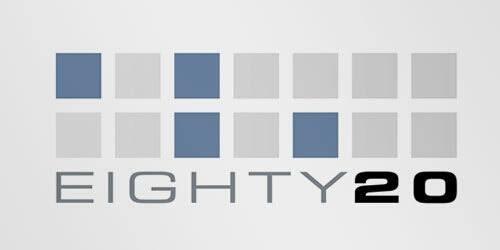 Acesta a fost inventat în anul 1679. Ce este acesta, dacă el poate fi observat și în logo-ul companiei „Eighty 20”?Răspuns: Sistemul binar (număr binar)Comentariu: Fiecare rând corespunde celor 2 numere reprezentate în sistemul binarAutor: Daniel Paraschiv, MarsÎntrebarea 3Nevada și-a fotografiat întreaga Constituție, ceea ce a costat 4313.27$ și a durat 7 ore. Un cuvânt în propoziția precedentă a fost puțin modificat. Scrieți-l în forma originală.Răspuns: telegrafiatComentariu: Pe 26 octombrie 1864, guvernatorul Nevadei a expediat o telegramă președintelui Lincoln. Mesajul, transmis în cod Morse, conținea textul Constituției Nevadei.Sursa: https://www.archives.gov/press/press-releases/2009/nr09-127.html Autor: Irina Breahnă, 10 LeiÎntrebarea 4Întrebare pentru începători. Pe ce stradă se află Hudsons Old English Restaurant?Răspuns: Baker StreetComentariu: Doamna Hudson este proprietara locuinței lui Sherlock Holmes din LondraSursa: http://www.alamy.com/stock-photo-hudsons-old-english-restaurant-in-baker-street-london-uk-59155353.html Autor: Petru Sula, 10 LeiÎntrebarea 5Într-o caricatură în limba engleză în New Yorker, aparută în decembrie două mii șaisprezece, un cuplu se pregatește de somn. Soția îi zice soțului: Setează alarma la opt douăzeci.Ce cuvînt am înlocuit în întrebare?Răspuns: douăzeciComentariu: 2020 va fi anul urmatoarelor alegeri prezidențiale în SUASursa: https://www.facebook.com/newyorker/photos/a.430906773868.229225.9258148868/10154226840808869/?type=3 Autor: Eugen BîbîliciÎntrebarea 6Vorbind despre stilul mult prea prudent al unei echipe la campionatul european de fotbal 2016, comentatorul a spus că jocul ei a devenit și mai asemănător cu o partidă de șah. Despre ce echipă era vorba?Răspuns: CroațiaAutor: Eugen BîbîliciÎntrebarea 7Atenție întrebare cu înlocuiri.În Bhutan există Ministerul Foamei. Principalul obiectiv al acestui minister este de a face fiecare cetățean Flămând. Acest obiectiv este întărit în articolul 9 a Constituției. În timpul recensământului din 2015, fiecărui cetățean este întrebat – „Sânteti Flămând?”:  35% – au spus că sunt foarte Flămânzi, 47,9% – „Flămânzi”, și doar 8,8% au spus – „nu prea Flămânzi”.În Moldova se zice că pentru a fi Flămând trebuie să nu duci contul la timpulNu vă întrebăm cuvântul înlocuit de Flămând. Spuneți-ne cum se numește Ministerul.Răspuns: Ministerul FericiriiComentariu: În Moldova o zicală spune că fericiții nu poartă ceasSursa: http://civika.tv/2017/01/bhutan-unica-tara-din-lume-care-exista-ministerul-fericirii Autor: Victor Pruteanu, echipa CICDEÎntrebarea 8Halil Altindere este un artist contemporan care abordează în lucrările sale sarcastic problemele societății moderne. Ultima sa lucrare are la bază istoria cosmonautului syrian Muhamed Ahmed Feris, care acum trăiește în Turcia. Reproduceți titlul acestei lucrări prin două cuvinte care încep cu litere consecutive.Răspuns: refugiatul spațial (Space refugee)Comentariu: comentând criza actuala de refugiați în Europa, Halil Altindere propune spațiul cosmic ca un loc de refugiu pentru aceștia. Unicul cosmonaut syrian a fost nevoit să se refugieze în ultimul timp în Turcia.Sursa: http://www.nbk.org/en/ausstellungen/ Autor: Kirill Semionov, 10 LeiÎntrebarea 9Bliț dublu:1. Într-un episod din bojack într-un restaurant cu specific italian, un lucrător încearcă sa pună un tablou pe perete, dar nicidecum nu reușește să îl pună corect. Ce e reprezentat pe tablou?2. Formația Bad Religion are o piesă intitulată Skyscraper (Zgîrie-nori), dedicată acestuia. Numiți-l.Răspuns: 1. Turnul din Pisa;  2. Turnul BabelComentariu:Autor: Eugen Bîbîlici, 10 LeiÎntrebarea 10Autorul întrebării a observat că același film a fost arătat pe un canal TV și dimineața, și ziua, și seara. Nu vă întrebăm pe ce dată s-a întîmplat. Scrieți peste un minut care este denumirea filmului?Răspuns: Ziua cîrtițeiCriterii de acceptare: Groundhog Day, День суркаComentariu: Pe data de 2 februarie pe canalul TV 1000 a fost difuzat pe parcursul zilei filmul Groundhog DayAutor: Viorel Chihai, 10 LeiRunda 2Întrebarea 11Atenție, în întrevare sunt înlocuiri. Exploratorul polar Roald Amundsen care a instalat la Polul Sud steagul Norvegiei, în autobiografia sa se descrie ca fiind un CRIJAC. Regele norvegian, ce a domnit în secolul XII, pentru fapte sale a primit porecla de CRIJAC. Dar ce am înlocuit prin CRIJAC?Răspuns: CruciatComentariu: crijac este sinonimul la cruciat. Steagul Norvegiei are o cruce. Regele norvegian este Sigurd Cruciatul.Sursa: http://www.dex.ro/cruciat https://www.goodreads.com/book/show/4799293-my-life-as-an-explorer https://ro.wikipedia.org/wiki/Sigurd_I_al_Norvegiei Autor: Barbovschi Alexandru, ChimikadzeÎntrebarea 12În 2012 a foat aprobat proiectul de construcție a celui mai mare hotel din lume, în provincia Sìchuān pe malul unui rîu. Ce nume propriu figurează în denumirea proiectului?Răspuns: TitanicSursa: https://meduza.io/feature/2016/12/01/titanik-sdelano-v-kitae Autor: Eugen Bîbîlici, 10 LeiÎntrebarea 13Actorul Eddie Redmayne povestește că atunci cînd a întîlnit această personalitate, i-a zis: "Știți, noi ambii suntem capricorni." I s-a părut că a așteptat răspunsul o veșnicie.  Răspunsul pe care l-a primit a fost: "Eu sunt un X, nu un Y." Răspundeți care 2 cuvinte aproape identice am înclocuit prin X și Y.Răspuns: astrolog, astronomComentariu: Personalitatea este Stephen Hawking, cu care Redmayne s-a întîlnit pregătindu-se de rolul în The theory of everything. Hawking i-a răspuns - sunt un astronom, nu un astrolog.Sursa: Graham Nortons showAutor: Eugen Bîbîlici, 10 LeiÎntrebarea 14Aveți în față o marca poștală editată în SUA după zborul spre lună a navei spațiale Apolon-11. Scrieți peste un minut ce literă l-a deranjat pe Buzz Aldrin când a văzut această marcă poștală.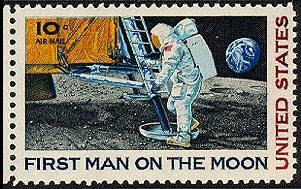 Răspuns: Litera aComentariu: Buzz Aldrin ar fi dorit să vadă ”men” (oameni) dar nu ”man” (om). Primii oameni pe lună au fost Neil Armstrong și Buzz Aldrin.Sursa:  https://en.wikipedia.org/wiki/U.S._space_exploration_history_on_U.S._stamps#First_Man_on_Moon_Commemorative_Issue_of_1969 Autor: Șutreac Ana, ChimikadzeÎntrebarea 15Blitz triplu artistic.1. Pe o pagină din wikipedia putem găsi aceste cuvinte “Au supravețuit în adăpostul subteran deși încă erau carcase de animale agățate”. Dar ce a apărut în 1969?2. Un banner de la un protest din Rusia conținea cuvintele "Dacă noi suntem coloana a 5-a, atunci voi sunteți X". Ce este X dacă se știe că a apărut în 1892? 3. În ciuda faptului ca lipsea regele alb, ele au fost vandute în 2009 pentru 1 mln de coroane suedeze. Ce a apărut în 1957?Răspuns: 1. Abatorul 5; 2. Salonul nr. 6; 3. A șaptea pecete (al șaptele sigiliu)Comentariu: 1. Este vorba de romanul Abatorul 5 de Kurt Vonnegut. Naziștii împreună cu prizionerii s-au adăpostit într-un abator.2. Salonul nr. 6 (palata nr. 6), nuvelă de A. Cehov3. Este vorba de filmul regizorului suedez Ingmar Bergman. Piesele sunt din renumita partidă de șah dintre moarte și nobilul cavaler Antonius Block.Sursa: https://ro.wikipedia.org/wiki/Abatorul_cincihttps://ro.wikipedia.org/wiki/Salonul_num%C4%83rul_6https://ro.wikipedia.org/wiki/A_%C8%99aptea_pecete Autor: Viorel Chihai, 10 LeiÎntrebarea 16Părinţii ei erau ambii persoane talentate. Se zice că ea și-a moștenit capacitățile de la mama sa, pe care tatăl o numea poetic prințesa paralelogramelor. Cine este EA?Răspuns: Ada LovelaceComentariu: Ada Lovelace se consideră a fi primul programator. Tatăl ei era poetul George Byron.Sursa: https://burrru.dreamwidth.org/84184.html Autor: Eugen Bîbîlici, 10 LeiÎntrebarea 17Atenție, în întrebare sunt înlocuiri. În ciuda incomodității, la începutul secolul al XIX-lea, unele persoane cu scopul de a economisi, CITEAU CITATE atât de-a lungul cât și de-a latul. Se spune că într-o țară africană s-a găzduit o conferință dedicată cum să CITEȘTI CITATE cu cel mai mare profit. Dar ce s-a înlocuit prin CITEAU CITATE?Răspuns: scriau scrisoriSursa:  https://en.wikipedia.org/wiki/Crossed_letter Autor: Barbovschi Alexandru, ChimikadzeÎntrebarea 18În 1995, 40 de oameni iluștri au primit un aparat vechi de un secol. Ceea ce a apărut ca urmare, are un nume de familie în titlu. Același nume îl poartă și un candelabru într-o adaptare Disney. Ce nume?Răspuns: LumiereComentariu: 40 de regizori au filmat filme scurte utilizînd cinematograful fraților Lumiere. Pelicula care reunește toate cele 40 de filmulețe se numește Lumiere și compania Lumiere, în traducere lumină, este un nume potrivit pentru un candelabru în adaptările Frumoasei și Bestia.Sursa: http://www.imdb.com/title/tt0113718/ Autor: Eugen Bîbîlici, 10 LeiÎntrebarea 19Într-o emisiune televizată "Infomania" se povestea cum oamenii de știință confruntă două particule şi se bucură asemeni copiilor la apariția unui număr mare de particule noi. Care este cuvântul spaniol menționat în această emisiune?Răspuns: PiñataComentariu: Pinata este un joc tradițional în petrecerile din America de Sud.  De obicei se agață sus, în mijlocul spațiului petrecerii, la o înălțime suficient de mare astfel încât copiii să nu ajungă prea ușor la ea. În interiorul acesteia se ascund surprizele – bomboane sau jucării. Scopul jocului este ca aceștia să o lovească pe rând cu un băț special, până reușesc să o spargă și să obțină cadourile din interior.Sursa: Televiziunea СТС. "Инфомания". Ediția de la 7 octombriehttps://en.wikipedia.org/wiki/Pi%C3%B1ata Autor: Barbovschi Alexandru, ChimikadzeÎntrebarea 20Pe 25 martie 2017, Elton John a împlinit 70 de ani. Aceasta i-a determinat pe cei de la dexonline.ro să-i aleagă imaginea, nu o dată, dar chiar de mai multe ori, pentru a ilustra cuvântul zilei. Răspundeți printr-un palindrom care a fost acest cuvânt.Răspuns: popComentariu: Elton John este o legendă a muzicii pop. Iar cuvântul zilei a fost ilustrat prin patru portrete ale lui Elton John în stil pop-art.Sursa: https://dexonline.ro/cuvantul-zilei/2017/03/25 Autor: Irina Breahnă, 10 LeiRunda 3Întrebarea 21Material distributiv.Iată un fragment din romanul lui Michael Keith, alcătuit utilizînd stilul de scriere rolish.Now I fall, a tired suburbian in liquid under the trees...Ce literă a fost înlocuită în textul întrebării?Răspuns: piComentariu: Stilul de scriere se numește Pilish. În întrebare am înlocuit o literă grecească cu alta. În stilul Pilish numărul de litere în fiecare cuvînt consecutiv corespunde cu cifra din pi. Romanul lui Michael Keith are 10000 de cuvinte.Sursa: https://www.facebook.com/mentalflossmagazine/photos/a.10150287971007365.366498.10974002364/10155082765152365/?type=3&theater Autor: Irina Breahnă, 10 LeiÎntrebarea 22Conform unei glume, viața unei persoane s-a schimbat mult după ce a învățat X. De exemplu, nu poate adormi în timplul ploii, în timpul căreia și-a auzit de mai multe ori numele. Spuneți prin 2 cuvinte ce a învățat persoana.Răspuns: Alfabetul MorseComentariu: Ritmul în care cădeau picăturile de ploaie i-au amintit de alfabetul MorseSursa: http://s4.pikabu.ru/post_img/big/2014/03/30/1/1396132655_295325155.jpg Autor: Viorel Chihai, 10 LeiÎntrebarea 23James Franco, cunoscut inclusiv pentru rolul în filmul “Mă numesc Michael”, a publicat în 2015 un roman. În cele 12 capitole ale romanului, se povestesc istorii din viața sa profesionala și sunt propuși pași de rezolvare a problemelor.Raspundeți prin 2 cuvinte ce încep cu aceeași literă care este titlul romanului?Răspuns: Actorii Anonimi (Actors Anonymous)Sursa: https://en.wikipedia.org/wiki/Actors_AnonymousAutor: Eugen Bîbîlici, 10 LeiÎntrebarea 24Întrebare cu  înlocuiri.Conform unui articol de la BI Inteligence – în următorii ani Industria clonelor va creşte considerabil. Trendul ascendent al acestei industrii se resimte deja în mai multe domenii media, agricultură, construcţii. Dar care 2 litere au fost înlocuite în textul întrebării?Răspuns: DRComentariu: Prin clone s–a înlocuit droneSursa: http://www.businessinsider.com/uav-or-commercial-drone-market-forecast-2015-2 Autor: Eugen Zincovschi, 10 LeiÎntrebarea 25Într-o caricatură din revista New Yorker, un bărbat și musafirul său privesc televizorul. Textul care însoțește caricatura sună astfel: „Bine, dar numai încă un episod”. Cine este musafirul, dacă unul din atributele sale se explică prin preocupările agricole dominante in vremurile medievale.Răspuns: MoarteaComentariu: atributul este coasaSursa: https://www.instagram.com/p/BSCKWscDSUW  http://www.descopera.ro/cultura/4432560-personajul-cu-coasa Autor: Irina Breahnă, 10 LeiÎntrebarea 26Deşi China este cel mai mare consumator din lume, cu peste 725 mii tone pe an, Totuşi în top 3 ţări cu cel mai mare consum pe cap de locuitor au intrat Turcia primul loc cu 3,157 de kilograme/ persoană/ an, aceasta fiind urmată de către Irlanda şi Marea Britanie cu cîte: 2,191 kg/cap de locuitor şi 1,941 respectiv. Dar despre ce produs e vorba?Răspuns: CeaiSursa: http://www.descopera.ro/dnews/11944783-care-este-tara-cu-cel-mai-mare-consum-de-ceai-pe-cap-de-locuitor-si-unde-se-claseaza-romania Autor: Eugen Zincovschi, 10 LeiÎntrebarea 27Atenție, în întrebare sunt înlocuiri.Thomas Friedman a ajuns la o concluzie ingenioasă că nu sunt două țări care să fi fost în război după apariția metroului pe teritoriul lor. În scurt timp această teorie a fost infirmată de bombardamentele NATO în Yugoslavia. Metroul de pe Champs-Elysees este alb, pentru a nu contrasta cu peisajul general. Ce cuvînt a fost de 2 ori înlocuit în întrebare?Răspuns: McDonaldsComentariu: Metro a fost înlocuit cu McDonaldsAutor: Kirill Semionov, 10 LeiÎntrebarea 28Între PRIMA și A DOUA - nouă. Între A DOUA și A TREIA - cinzeci și unu. Între A TREIA și ULTIMA - 940. Nu vă cerem să ne scrieți eroul care are legătură directă cu ele. Numiți regizorul care ne-a arătat-o pe PRIMA.Răspuns: Stanley KubrikComentariu: Este vorba de odiseile spațiale scrise de Arthur C. Clarke - 2001: A Space Odyssey, 2010: Odyssey Two, 2061: Odyssey Three, 3001: The Final Odyssey. Odisseu a fost un erou grec. Sursa: https://en.wikipedia.org/wiki/Space_Odyssey (a fost observată și în DB rusă)Autor: Viorel Chihai, 10 LeiÎntrebarea 29Cuvintele porte-manteau sau cuvintele valiză se mai numesc în literatura de specialitate și cuvinte-X. În simbolismul creștin  X întruchipa pa omul dezbinat de forțele răului și ale binelui. Dar ce reprezintă X?Răspuns: CentaurSursa: https://fr.wikipedia.org/wiki/Mot-valise  https://ru.wikipedia.org/wiki/%D0%9A%D0%B5%D0%BD%D1%82%D0%B0%D0%B2%D1%80#.D0.92_.D0.B3.D0.B5.D1.80.D0.B0.D0.BB.D1.8C.D0.B4.D0.B8.D0.BA.D0.B5 Autor: Irina Breahnă, 10 LeiÎntrebarea 30O agenție de escortă din Amsterdam pentru a atrage clienții săi folosește o lozincă în engleză. Știind că clienții sunt cel mai des bărbați din Marea Britanie, care este lozinca?Răspuns: You'll never walk aloneAutor: Ivan Zarea, 10 LeiRunda 4Întrebarea 31Bliț dublu:1. Imitînd scrierea unui anunț matrimonial actorul Benedict Cumberbatch spune: Salut, mă numesc Benedict, dar tu poți să-mi zici...sTerminați enunțul cu 2 cuvinte în engleză, ce încep cu aceeași literă.2. Spre deosebire de fratele mai mare, numele său este oficial și e încrustat pe corpul lui de fontă. Numiți-l prin 2 cuvinte în engleză.Răspuns: 1. Big Ben  2. Little BenSursa: http://londonist.com/2016/07/ever-visited-little-ben Autor: Eugen Bîbîlici, 10 LeiÎntrebarea 32Material distributiv. Imaginea a doi floretiști este insoțită de text.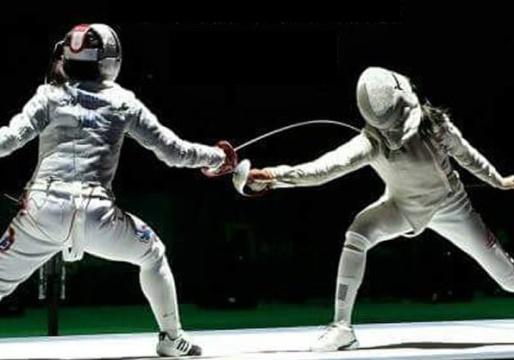 Opriți violența. Actorii nu trebuie să se bată.Unii din cei mai renumiți actori au fost Mendel și Sherlock Homes.În întrebare de două ori au fost omise 4 litere.Scrieți cuvîntul inițial.Răspuns: apicultoriiSursa: https://onsizzle.com/i/li-why-must-bee-keepers-fight-there-are-plenty-of-2463974 Autor: Eugen Bîbîlici, 10 LeiÎntrebarea 33Un articol din iulie 2016 ne informa că surorile ei, Debbie, Denise, Dianna și Daisy, tocmai au împlinit nouă ani și sunt perfect sănătoase. Numiți-o pe ea.Răspuns: Dolly (oița clonată)Sursa: http://www.bbc.com/news/science-environment-36893506 Autor: Irina Breahnă, 10 LeiÎntrebarea 34Autorul întrebarii călătorind prin oraşul Bălţi a observat un local, denumirea căruia ar sugera că aici se gătesc porţii mari. Citind denumirea în limba rusă şi-a dat seama ca de fapt lipseau diacriticele în limba româna şi că localul e un magazin de materiale textile.Dar ce inscripţie avea localul ?Răspuns: tesaturi / te saturiComentariu: Tkani in limba rusăAutor: Eugen Zincovschi, 10 LeiÎntrebarea 35În Germania nazistă piatra obținuta în urma distrugerii cimitirelor evreiești deseori a fost reutilizată. Ca reacție, începînd cu 1992 proiectul Stolperstein constă în instalarea plăcuțelor mici comemorative pe X. Răspundeți cît mai exact printr-un cuvînt de origine franceză ce am înlocuit prin X.Răspuns: pavajCriterii de acceptare: trotuar, asfalt (alt răspuns de origine franceză apropiat ca sens). Nu se acceptă caldarâm deoarece este un cuvînt de origine turcă (kaldirim)Comentariu: naziștii utilizau piatra obținută din morminte evreiești în calitate de pavaj. În anul 1992 germanul Gunter Demnig a venit cu ideea creativă de a conmemora victimele regimului nazist prin reutilizarea aceluiași proces utilizat de naziști.Sursa: https://en.wikipedia.org/wiki/Stolperstein Autor: Kirill Semionov, 10 LeiÎntrebarea 36X este un dispozitiv des întâlnit pe drumurile moldovenești și nu numai. X se regăsește și în titlul comun al patru eseuri publicate între 1912-1913 în revista Imago. Ce am înlocuit prin X?Răspuns: TotemComentariu: Totemul este ecranul vertical pe care benzinăriile afișează prețurile la benzină. Totem și tabu este titlul colectiv al patru eseuri publicate de Freud.Sursa: https://en.wikipedia.org/wiki/Totem_and_Taboo Autor: Irina Breahnă, 10 LeiÎntrebarea 37Bliț dublu:1. Prima parte a denumirii acestei țări provine de la denumirea unui râu, a doua parte se traduce ca „Proprietatea ducelui” sau „Ducat”. Numiți această țară.2. În limba croată această țară se numește Nizozemska. Numiți această țară.Răspuns: 1. Bosnia și Herzegovina  2. Olanda (Netherlands, Țările de jos)Sursa:  https://hr.wikipedia.org/wiki/Nizozemska Autor: Irina Breahnă, Viorel Chihaii, 10 Lei.Întrebarea 38În timpul unei partidei de tenis de la US Open, numărul 1 mondial Novak Djokovic a cerut o pauză medicală. Chiar dacă nu avea voie la acel moment să ia pauza, arbitrul meciului i-a permis, spre frustrarea adversarului. Comentatorul sportiv de la Eurosport a explicat această fază printr-o expresie latină. Dar ce nume propriu era folosit în acea expresie?Răspuns: Jupiter (Jovi, Iovi)Comentariu: Comentatorul a menționat expresia latină  Ce e permis lui Jupiter nu este permis si boilor (Quot licet Iovi non licet bovi)Sursa: canalul EurosportAutor: Viorel Chihai, 10 Lei.Întrebarea 39În întrebare este o înlocuire.În Moscova este un club de cinema, numit Papa Carlo. Cinefilii înrăiți văd în această denumire un spoiler.Ce cuvînt a fost înlocuit în întrebare?Răspuns: VaderComentariu: Darth Vader era tatăl… nu vă spunem, poate nu ați văzut încă filmul.Sursa: http://papavader.ru/ Autor: Eugen Bîbîlicii, 10 Lei.Întrebarea 40În romanul Armada de Ernest Cline o parte din acțiuni au loc pe lună. Într-o serie de confruntări, generalul Xavier este atacat de drone din EUROPA. Care două cuvinte au fost înlocuite cu unul singur?Răspuns: de peComentariu: Europa de fapt este satelitul lui Jupiter. E corect DE PE Europa, DE PE Marte, DE PE Jupiter. Cînd e vorba de continent se spune “din Europa”.Sursa: https://en.wikipedia.org/wiki/Armada_(novel) Autor: Viorel Chihai, Eugen Bîbîlicii, 10 Lei.Runda 5Întrebarea 41Ca urmare a procesului de desalinizare, în 1961 în Berlin a apărut bulevardul Karl Marx Alee. Ce literă a fost omisă în întrebare?Răspuns: TComentariu: Între 1949-1961 bulevardul se numea Stalinalee. După moarte lui Stalin în 1953, a început un proces de îndepărtare de cultul lui Stalin.Sursa: https://en.wikipedia.org/wiki/Karl-Marx-Allee  https://en.wikipedia.org/wiki/De-Stalinization Autor: Kirill Semionov, 10 LeiÎntrebarea 42O casă de discuri punk a lansat un album întitulat Istețimea și înțelepciunea lui Ronald Reagan. Ce caracteristică avea acest album, dacă o caracteristică similară o are și cartea din 2011 "La ce se gîndește fiecare bărbat în afară de sex"?Răspuns: nu conține nimicCriterii de acceptare: se acceptă după sex, oops, sensComentariu: S-au vîndut peste 30mii albume. Cartea a devenit bestseller.Sursa: http://www.telegraph.co.uk/culture/books/booknews/8358538/What-Every-Man-Thinks-About-Apart-From-Sex-book-of-blank-pages-become-surprise-bestseller.html  https://en.wikipedia.org/wiki/Stiff_Records#History Autor: Eugen Bîbîlici, 10 LeiÎntrebarea 43Vorbind într-un mod foarte critic despre piesa 4'33'' (4 minute 33 secunde) a lui John Cage, un comentator face un calcul simplu și scrie că talentul domnului Cage tot este așa. Care două cuvinte au fost înlocuite prin așa?Răspuns: zero absolutComentariu: 4'33'' = 273 secunde = modul din -273 = zero absolut.Sursa: http://www.metalhead.ro/forum/alte-neamuri-muzicale/john-cage-(a-revolutionat-muzica)/ Autor: Eugen Bîbîlici, 10 LeiÎntrebarea 44Din limba sanscrită, numele acestui oraș se traduce ca Orașul Leilor. Acest nume a fost propus de Sang Nila Utama după ce a văzut un tigru asiatic, dar a crezut că este un leu. În realitate, este foarte probabil că nici un leu nu a trăit vreodată în acest oraș. Dar cum se numește orașul?Răspuns: SingaporeComentariu: Singaopore este unul din tigrii asiatici ai economiei mondiale.Sursa: http://www.etymonline.com/index.php?term=Singapore Autor: Alexandru Rudi, MarsÎntrebarea 45Cu toțiii cunoaștem festivalul italan de muzică din San Remo, care are loc anual în luna februarie. Chiar dacă este foarte popular și este vizionat de milioane de telespectatori, în 1988 finala acestui concurs a fost întrerupt pentru o oră datorită unei transmisiuni bombe. Dar cine era protagonistul principal pentru care a fost întrerupt festivalul?Răspuns: Alberto TombaComentariu: În februarie 1988 aveau loc Jocurile Olimpice de iarnă de la Calgary. Italianul Alberto Tomba, unul din cei mai renumiți schiori alpini din istorie, supranumit “Tomba la Bomba” avea să cîștige aurul olimpic la proba de slalom.Sursa: https://en.wikipedia.org/wiki/Alberto_Tomba Autor: Viorel Chihai, 10 LeiÎntrebarea 46Atenție, în întrebare cuvîntul portar înlocuiește alt cuvînt.Conform unui articol din revista Guardian, Pedro Garay a fost unicul portar de care Pele nu a încercat să scape. Ce film din 1992 i-ar putea fi dedicat lui Pedro Garay?Răspuns: BodyguardCriterii de acceptare: Paza de corp, ТелохранительComentariu: Pedro Garay a fost paza de corp a lui Pele, pe vremea cînd acesta juca la New York Cosmos. Denumirea revistei ar putea servi ca indiciu. Filmul Bodyguard cu Kevin Costner și Whithey Houston în rolurile principale a apărut în 1992.Sursa: https://www.theguardian.com/football/blog/2016/nov/14/pele-bodyguard-new-york-cosmos-nasl Autor: Eugen Bîbîlici, 10 LeiÎntrebarea 47Conform unei surse denumirea acestei localităţi provine din perioada bizantină şi s-ar traduce ca mânecă. Mai tîrziu, pentru a facilita comunicarea între Imperiul Otoman şi Principatele Române, aici a fost contsruit un far. Numiţi această localitate dacă e la cea mai joasă altitudine medie din țară, la doar 4 metri deasupra nivelului mării.Răspuns: SulinaComentariu:Mâinecă de fapt înseamnă braț. Sulina este denumirea unui braț al Dunării. Farul se află în orașul Sulina de pe malul mării.Sursa: https://ro.wikipedia.org/wiki/Sulina Autor: Eugeni Zincovschi, 10 LeiÎntrebarea 48Atenție, în întrebare X înlocuiește 3 cuvinte.Actorul Richard Harris era binecunoscut pentru consumul de alcool. Odată, la aeroport acesta luase cu sine doar o sticlă de bourbon. Operatorul de la check-in i s-a adresat pe nume. Harris mirat l-a întrebat cum de l-a recunoscut. Operatorul i-a răspuns că l-a recunoscut după X. X-ul de obicei este gratuit. Ce am înlocuit prin X?Răspuns: Bagaj de mînăSursa: http://www.imdb.com/title/tt0056264/trivia?item=tr2607141 Autor: Eugen Bîbîlici, 10 LeiÎntrebarea 49Blitz dublu:1. Numiți cuvîntul lunii ianuarie 2017 comform dexonline.ro dacă se știe că este de origine franceză și reprezintă un act legislativ al puterii de stat cu caracter colectiv?2. Numiți cuvîntul lunii februarie 2017 comform dexonline.ro, dacă se știe că de fapt anulează cvîntul lunii ianuarie?Răspuns: 1. amnistie; 2. abrogareSursa: http://dexonline.ro Autor: Eugen Zincovschi, 10 LeiÎntrebarea 50Într-un joc multiplayer online există un sistem de raportare a conduitei rele. Reproduceți prin două simboluri cum este afișat faptul că jucătorul a fost raportat de puține ori sau chiar deloc.Răspuns: < 3 (<3)Comentariu: Raportul se afișeaza jucătorului pentru ultimele 25 partide jucate. Daca în această perioadă el sau ea au avut mai puțin de 3 raportări, sistemul afișeaza valoarea <3, astfel în oarecare masură mulțumind jucătorul pentru conduită buna. Jocul e Dota 2.Sursa: https://pbs.twimg.com/media/CaSR7LrWYAAEvTs.jpg Autor: Kirill Semionov, 10 Lei